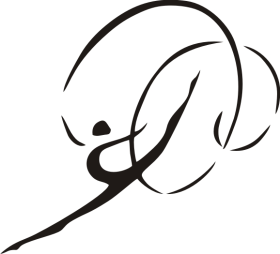              Кубок МБУ ДО ДЮСШ  «Радий»           «НИЖЕГОРОДСКОЕ СОЗВЕЗДИЕ»По художественной гимнастике       г. Н. Новгород 16-17мая 2019г.Индивидуальная программа: 2012г.р.и моложе. Подгруппа «Б»Главный судья, Судья ВК                                                   Батоврина К.А. г. Н.НовгородГлавный секретарь, Судья 1к:                                           Смирнова О.Ю. г. Н.НовгородМесто:ФИ Гимнастки:Год:Город; Организация:БП:Сумма:1Бирюлина Виктория2012Дзержинск10,6010,602Ермолаева Марина2012ДЮСШ "Радий"10,1010,103Мадаминова Алиса2012КДЮСШ №19,309,30